V2 – EisenglühwolleMaterialien: 		2 Krokodilklemmen, Spannungsquelle (Trafo), 2 Kabel, Stück Eisenwolle, Stativ und feuerfeste UnterlageChemikalien:		EisenpulverDurchführung: 			Der Versuch wird gemäß der in Abbildung 2 dargestellten Schaltskizze aufgebaut. Die Eisenwolle wird auf einer Höhe, die für alle Schülerinnen und Schüler gut sichtbar ist, eingespannt. Unterhalb der Eisenwolle wird eine feuerfeste Unterlage gelegt, damit keine möglichen Brandflecke entstehen. Die Anfangsspannung beträgt 5 V und wird langsam kontinuierlich erhöht.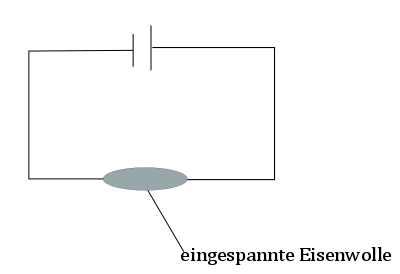 Abbildung 2: Skizze des Versuchsaufbau.Beobachtung:		Mit zunehmender Spannung fängt die Eisenwolle immer stärker an zu glühen. Nach Beendigung ist eine Farbänderung der Eisenwolle von grau nach schwarz zu erkennen, sie ist spröde und bröckelt auseinander (siehe Abbildung 3). 1. 	2.	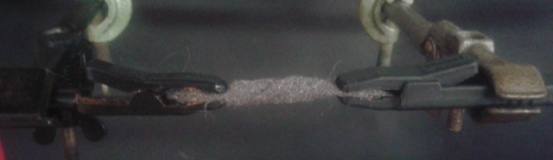 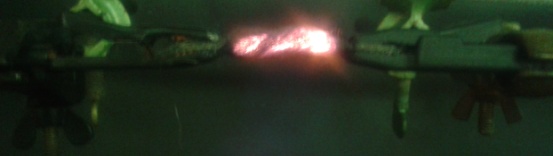 3. 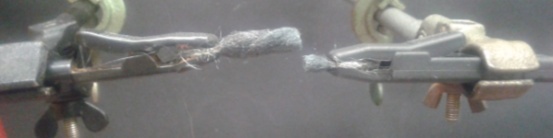 Abb. 3 -  1. Engespannte Eisenwolle vor Anlegen einer Spannung, 2. Eisenwolle beim Erhöhen der Spannung. 3. 		   Eisenwolle nach Beendigung des ExperimentsDeutung:			Die Eisenwolle, die mit elektrischem Strom durchflossen wird warm und glüht. Da eine Umwandlung von elektrischer Energie in Wärmeenergie stattfindet.. Durch die entstehende Wärme findet an der Oberfläche eine Reaktion mit Sauerstoff zu Eisenoxid statt. Dies zeigt die schwarze Färbung der Eisenwolle nach Abschalten des Stroms.[2]Entsorgung:	           	Die Entsorgung der abgekühlten Eisenwolle erfolgt über den Restmüll. Literatur:		[2] abgeändert nach: R. Brinkmann,http://www.brinkmann-				du.de/physik/sek1/ph05_05.htm, 23.07.16 (Zuletzt abge					rufen am 23.07.16 um 17:52 Uhr).GefahrenstoffeGefahrenstoffeGefahrenstoffeGefahrenstoffeGefahrenstoffeGefahrenstoffeGefahrenstoffeGefahrenstoffeGefahrenstoffeEisenwolleEisenwolleEisenwolleH: 228H: 228H: 228P: 370+378bP: 370+378bP: 370+378b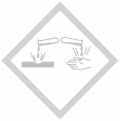 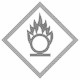 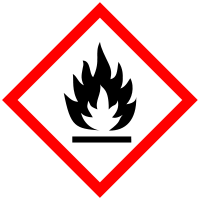 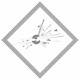 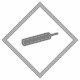 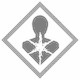 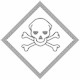 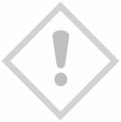 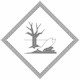 